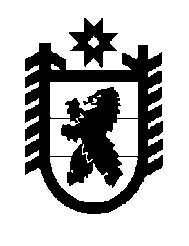 Российская Федерация Республика Карелия    РАСПОРЯЖЕНИЕГЛАВЫ РЕСПУБЛИКИ КАРЕЛИЯВ соответствии со статьей 9 Федерального закона от 28 марта                   1998 года № 53-ФЗ «О воинской обязанности и военной службе», представлением военного комиссара Республики Карелия, в целях обеспечения первоначальной постановки на воинский учет в 2015 году граждан мужского пола: 1. Создать в городских округах и муниципальных районах в Респуб-лике Карелия комиссии по постановке граждан на воинский учет в составах согласно приложению к настоящему распоряжению.2. Министерству здравоохранения и социального развития Респуб-лики Карелия оказать содействие в проведении медицинского освидетельствования граждан, подлежащих первоначальной постановке на воинский учет.            Глава Республики  Карелия                                                             А.П. Худилайненг. Петрозаводск22 декабря 2014 года № 455-рПриложение к распоряжению Главы Республики  Карелияот 22 декабря 2014 года № 455-рСоставыкомиссий по постановке граждан на воинский учет в городских округах и муниципальных районах в Республике Карелия  Основные составы комиссий (по согласованию)Комиссия Петрозаводского городского округаКомиссия Беломорского муниципального районаКомиссия Калевальского национального муниципального районаКомиссия Кемского муниципального  районаКомиссия Кондопожского муниципального района Комиссия Костомукшского городского округа Комиссия  Лахденпохского муниципального  района Комиссия Лоухского муниципального районаКомиссия  Медвежьегорского  муниципального  района Комиссия  Муезерского  муниципального  района Комиссия Олонецкого национального муниципального района Комиссия Питкярантского муниципального района Комиссия  Прионежского муниципального района Комиссия Пряжинского национального муниципального района Комиссия Пудожского муниципального района Комиссия  Сегежского  муниципального районаКомиссия Сортавальского муниципального района Комиссия Суоярвского муниципального районаРезервные составы комиссий  (по согласованию)Комиссия Петрозаводского городского округаКомиссия  Беломорского  муниципального  районаКомиссия  Калевальского  национального муниципального  района Комиссия  Кемского  муниципального  районаКомиссия Кондопожского  муниципального  районаКомиссия  Костомукшского  городского  округаКомиссия  Лахденпохского  муниципального  района Комиссия Лоухского муниципального района Комиссия  Медвежьегорского  муниципального  районаКомиссия  Муезерского  муниципального  района Комиссия Олонецкого национального муниципального районаКомиссия Питкярантского муниципального районаКомиссия Прионежского  муниципального районаКомиссия Пряжинского национального муниципального района  Комиссия Пудожского муниципального районаКомиссия  Сегежского  муниципального районаКомиссия Сортавальского муниципального районаКомиссия Суоярвского муниципального района ____________________Ильичев С.А.-начальник отдела Военного комиссариата  Республики Карелия  по городу Петрозаводску, председатель комиссииТомберг И.В.-начальник отдела специальных программ аппарата админист-рации Петрозаводского городского округаЛойконен Т.А.-старший помощник начальника отделения подготовки и призыва  граждан на военную службу отдела Военного комиссариата  Республики Карелия  по городу Петрозаводску, специалист по профессиональному психологическому отборуАчинович М.А.-фельдшер отдела Военного комиссариата  Республики Карелия  по городу Петрозаводску, секретарь комиссииТуркова Г.В.-врач-психиатр Государственного казенного учреждения здравоохранения Республики Карелия «Республиканская психиатрическая больница» Курмина М.В.-врач-офтальмолог Государственного бюджетного учреждения здравоохранения Республики Карелия   «Городская поликлиника № 2»Гуляев В.Е.-врач-хирург Государственного бюджетного учреждения здравоохранения Республики Карелия   «Городская поликлиника № 2»Гурьева Л.В.-врач-терапевт Государственного бюджетного учреждения здравоохранения Республики Карелия   «Городская поликлиника № 2»Иванова Т.П.-врач-терапевт Государственного бюджетного учреждения здравоохранения Республики Карелия   «Городская поликлиника № 2»Микитенко В.В.-врач-отоларинголог Государственного бюджетного учреждения здравоохранения Республики Карелия «Городская поликлиника № 2»Лазарева Т.Н.-врач-невролог Государственного бюджетного учреждения здравоохранения Республики Карелия «Городская поликлиника № 2»Партанен Т.П.- врач-дерматолог Государственного бюджетного учреждения здравоохранения Республики Карелия   «Республиканский кожно-венерологический диспансер»Эклунд С.О.-врач-стоматолог Государственного бюджетного учреждения здравоохранения  Республики Карелия «Городская стоматоло-гическая поликлиника»Анисько В.Т.-начальник отдела Военного комиссариата  Республики Карелия  по Беломорскому району, председатель комиссииКатышев Ю.П.-начальник отдела по военно-мобилизационной работе и гражданской обороне администрации муниципального образования «Беломорский муниципальный район»Смирнова Н.С.-старший помощник начальника отделения подготовки и призыва  граждан на военную службу  отдела Военного комиссариата  Республики Карелия  по Беломорскому району, специалист по профессиональному психологическому отборуМисникевич О.Г.-фельдшер отдела Военного комиссариата  Республики Карелия  по Беломорскому району, секретарь комиссииВащенко Г.А.-врач-офтальмолог Государственного бюджетного учреждения здравоохранения Республики Карелия «Беломорская центральная районная больница»Калинина О.А.-врач-оториноларинголог Государственного бюджетного учреждения  здравоохранения Республики Карелия «Беломорская центральная районная больница»Смирнова А.С.-врач-хирург Государственного бюджетного учреждения здравоохранения Республики Карелия «Беломорская центральная районная больница»Маркова Е.Л.-врач-стоматолог Государственного бюджетного учреждения здравоохранения Республики Карелия «Беломорская центральная районная больница»Кушта А.Г.-врач-терапевт  Государственного бюджетного учреждения здравоохранения Республики Карелия «Беломорская центральная районная больница»Старкова Л.С.-врач-психиатр Государственного бюджетного учреждения здравоохранения Республики Карелия «Беломорская центральная районная больница»Караваева Т.В.-врач-невропатолог Государственного бюджетного учреждения здравоохранения Республики Карелия «Беломорская центральная районная больница»Силич А.А.-начальник отдела Военного комиссариата  Республики Карелия  по Калевальскому району, председатель комиссииСтанкевичус Н.И.- первый заместитель главы администрации  Калевальского национального муниципального  районаСтрельникова С.Н.-старший помощник начальника отделения подготовки и призыва  граждан на военную службу  отдела Военного комиссариата  Республики Карелия  по Калевальскому району, специалист по профессиональному психологическому отборуКорнеенкова Ю.М.-фельдшер отдела Военного комиссариата  Республики Карелия по  Калевальскому району, секретарь комиссииКолесова О.В.-врач-невропатолог Государственного бюджетного учреждения здравоохранения  Республики Карелия «Калевальская центральная районная больница»Лесонен И.А.-врач-стоматолог Государственного бюджетного учреждения здравоохранения Республики Карелия «Калевальская центральная районная больница»Чичасова Н.А. -врач-терапевт Государственного бюджетного учреждения здравоохранения Республики Карелия «Калевальская центральная районная больница»Крупенькин С.М.-врач-отоларинголог Государственного бюджетного учреждения здравоохранения Республики Карелия «Калевальская центральная районная больница»Сулейманов Р.С.-врач-хирург Государственного бюджетного учреждения здравоохранения Республики Карелия «Калевальская центральная районная больница»Ткаченко В.В.-врач-психиатр Государственного бюджетного учреждения здравоохранения Республики Карелия «Калевальская центральная районная больница»Тарасова Т.Н.-врач-окулист Государственного бюджетного учреждения здравоохранения Республики Карелия «Калевальская центральная районная больница»Туркин В.С.-начальник отдела Военного комиссариата  Республики Карелия  по городу Кеми и Кемскому району, председатель комиссииРазумейчик Ю.К.-глава администрации Кемского муниципального районаАртемьев А.С.-старший помощник начальника отделения подготовки и призыва  на военную службу  отдела Военного комиссариата  Республики Карелия  по городу Кеми и Кемскому району, специалист по профессиональному психологическому отборуМорозов С.А.-фельдшер отдела Военного комиссариата  Республики Карелия  по городу Кеми и Кемскому району, секретарь комиссииХудайкулов Н.И.-врач-терапевт Государственного бюджетного  учреждения здравоохранения Республики Карелия «Кемская центральная районная больница»Груша Л.А.-врач-хирург Государственного бюджетного учреждения здравоохранения Республики Карелия «Кемская центральная районная больница»Макарова О.Н.-врач-педиатр  Государственного бюджетного учреждения здравоохранения Республики Карелия «Кемская центральная районная больница»Коновалов И.С.-врач-стоматолог Государственного бюджетного учреждения здравоохранения  Республики Карелия «Кемская центральная районная больница»Ананьин И.А.-врач-невропатолог Государственного бюджетного учреждения  здравоохранения Республики Карелия «Кемская центральная районная больница»Усольчева Т.Л.-врач-офтальмолог Государственного бюджетного учреждения здравоохранения  Республики Карелия «Кемская центральная районная больница»Гасанов Г.А.-врач-дерматолог Государственного бюджетного учреждения здравоохранения Республики Карелия «Кемская центральная районная больница»Воробьев П.И.-врач-психиатр Государственного бюджетного учреждения здравоохранения Республики Карелия «Кемская центральная районная больница»Прусаков А.А.-начальник отдела Военного комиссариата  Республики Карелия  по городу Кондопоге и Кондопожскому району, председатель комиссииКалистратова Л.В.-секретарь комиссии по делам несовершеннолетних и защите их прав при администрации Кондопожского муниципального районаНисконен М.В.-старший помощник начальника отделения подготовки и призыва  граждан на военную службу  отдела Военного комиссариата  Республики Карелия  по городу Кондопоге и Кондопожскому району, специалист по профессиональному психологическому отборуИванова И.А.-фельдшер отдела Военного комиссариата  Республики Карелия  по городу Кондопоге и Кондопожскому району, секретарь комиссииСавранский В.А.-врач-хирург Государственного бюджетного  учреждения здравоохранения Республики Карелия «Кондопожская центральная районная больница»Витько Р.Г.-врач-дерматовенеролог Государственного бюджетного  учреждения здравоохранения Республики Карелия «Кондопожская центральная районная больница»Евдокимова И.Б.-врач-психиатр Государственного бюджетного  учреждения здравоохранения Республики Карелия «Кондопожская центральная районная больница»Иванова С.В.-врач-терапевт Государственного бюджетного  учреждения здравоохранения Республики Карелия «Кондопожская центральная районная больница»Суслова В.Ф.-врач-окулист Государственного бюджетного  учреждения здравоохранения Республики Карелия «Кондопожская центральная районная больница»Гладышев С.С.-врач-стоматолог Государственного бюджетного  учреждения здравоохранения Республики Карелия «Кондопожская центральная районная больница»Солохин О.С.-врач-невропатолог Государственного бюджетного  учреждения здравоохранения Республики Карелия «Кондопожская центральная районная больница»Карпова Е.Э.-врач-оториноларинголог Государственного бюджетного  учреждения здравоохранения Республики Карелия «Кондопожская центральная районная больница»Кильдеев Р.А.-начальник отдела Военного комиссариата  Республики Карелия  по городу Костомукше, председатель комиссииЛанкина А.Н.-ведущий специалист управления образования администрации  Костомукшского городского округаМорозова С.Г.-старший помощник начальника отделения подготовки и призыва  граждан на военную службу  отдела Военного комиссариата  Республики Карелия  по городу Костомукше, специалист по профессиональному психологическому отборуДаниленко Ф.П.-фельдшер отдела Военного комиссариата  Республики Карелия по городу Костомукше, секретарь комиссииБаранова А.Ю.-врач-офтальмолог  Государственного бюджетного учреждения здравоохранения  Республики Карелия «Костомукшская городская больница»Бондарчук Т.А.-врач-дерматолог Государственного бюджетного учреждения здравоохранения Республики Карелия «Костомукшская городская больница»Горбачева Г.И.-врач-психиатр Государственного бюджетного учреждения здравоохранения Республики Карелия «Костомукшская городская больница»Колечко В.В.-врач-хирург Государственного бюджетного учреждения здравоохранения Республики Карелия «Костомукшская городская больница»Кондракова С.В.-врач-отоларинголог Государственного бюджетного учреждения здравоохранения Республики Карелия «Костомукшская городская больница»Семкова Е.В.-врач-стоматолог  Государственного бюджетного учреждения здравоохранения Республики Карелия «Костомукшская городская больница»Проккоева Т.И.-подростковый врач  Государственного бюджетного учреждения здравоохранения Республики Карелия «Костомукшская городская больница»Волкова И.А.-врач-невролог Государственного бюджетного учреждения здравоохранения Республики Карелия «Костомукшская городская больница»Поляков Р.В.-начальник отдела Военного комиссариата  Республики Карелия  по городу Сортавале и Лахденпохскому району, председатель комиссииЛорви И.В.-начальник отдела  по социальным вопросам администрации Лахденпохского муниципального районаМатвеенко Л.М.-старший помощник начальника отделения подготовки и призыва  граждан на военную службу  отдела Военного комиссариата  Республики Карелия  по городу Сортавале и Лахденпохскому району, специалист по профессиональному психологическому отборуЛитусова Н.И.-фельдшер отдела Военного комиссариата  Республики Карелия  по городу Сортавале и Лахденпохскому району, секретарь комиссииГурина И.Г.-врач-педиатр Государственного бюджетного учреждения здраво-охранения Республики Карелия «Сортавальская центральная районная больница»Демчева Т.В.-врач-дерматовенеролог Государственного бюджетного учрежде-ния здравоохранения Республики Карелия «Сортавальская центральная районная больница»Куликова Т.Л.-врач-невролог Государственного бюджетного учреждения здравоохранения Республики Карелия «Сортавальская центральная районная больница»Макарова В.М.-врач-стоматолог Государственного бюджетного учреждения здравоохранения Республики Карелия «Сортавальская  центральная районная больница»Кононов С.В.-врач-хирург Государственного бюджетного учреждения здравоохранения Республики Карелия «Сортавальская  центральная районная больница»Морозюк В.В.-врач-офтальмолог Государственного бюджетного учреждения здравоохранения Республики Карелия «Сортавальская центральная районная больница»Пугач О.О.-врач-оториноларинголог Государственного бюджетного учрежде-ния здравоохранения Республики Карелия «Сортавальская  центральная районная больница»Дедкова Л.В.-врач-психиатр Государственного бюджетного учреждения здравоохранения Республики Карелия «Сортавальская  центральная районная больница»Константинов С.С.-начальник отдела Военного комиссариата  Республики Карелия по   Лоухскому району, председатель комиссииИсакова Г.А.-заместитель главы администрации Лоухского муниципального районаМихайлова Л.П.-старший помощник начальника отделения подготовки и призыва  граждан на военную службу отдела Военного комиссариата  Республики Карелия  по Лоухскому району, специалист по профессиональному психологическому отборуНайденова Т.А.-фельдшер отдела Военного комиссариата  Республики Карелия  по Лоухскому району, секретарь комиссииПуртова Л.М.-врач-терапевт Государственного бюджетного учреждения здравоохранения  Республики Карелия «Лоухская центральная районная больница»Иевлева О.Н.-врач-отоларинголог Государственного бюджетного учреждения здравоохранения  Республики Карелия «Лоухская центральная районная больница»Каплун Р.М.- врач-дерматовенеролог Государственного бюджетного учреждения здравоохранения Республики Карелия  «Лоухская центральная районная больница»Гаврилов С.М.-врач-невролог Государственного бюджетного учреждения здравоохранения Республики Карелия «Лоухская центральная районная больница»Борисова Н.Н.-врач-стоматолог Государственного бюджетного учреждения здравоохранения Республики Карелия «Лоухская центральная районная больница»Тахаев Ш.С.-врач-хирург Государственного бюджетного учреждения здравоохранения  Республики Карелия «Лоухская центральная районная больница»Голубева Е.Н.-врач-психиатр Государственного бюджетного учреждения здравоохранения  Республики Карелия «Республиканская психиатрическая больница»Усольцева Т.Л.-врач-офтальмолог Государственного бюджетного учреждения  здравоохранения Республики Карелия «Кемская центральная районная больница»Самарин А.М.-начальник отдела Военного комиссариата  Республики Карелия по   Медвежьегорскому району, председатель комиссииМихайлов Е.В.-заместитель главы администрации муниципального образования «Медвежьегорский муниципальный район»Шарко В.Н.-старший помощник начальника отделения подготовки и призыва граждан на военную службу  отдела Военного комиссариата  Республики Карелия  по Медвежьегорскому району, специалист по профессиональному психологическому отборуСавенко Н.В.-фельдшер отдела Военного комиссариата  Республики Карелия  по Медвежьегорскому району, секретарь комиссииФоменко Е.Г.-врач-терапевт Государственного бюджетного учреждения здравоохранения Республики Карелия «Медвежьегорская центральная районная больница»Костюнина Л.П.-врач-психиатр Государственного бюджетного учреждения здравоохранения Республики Карелия «Медвежьегорская центральная районная больница»Леонтьева Т.И.-врач-невропатолог Государственного бюджетного учреждения здравоохранения Республики Карелия «Медвежьегорская центральная районная больница»Васильева Е.В.-врач-окулист Государственного бюджетного учреждения здравоохранения Республики Карелия «Медвежьегорская центральная районная больница»Скворцова Н.Н.-врач-отоларинголог Государственного бюджетного учреждения здравоохранения Республики Карелия «Медвежьегорская центральная районная больница»Сухондяевская Н.Н.-врач-стоматолог Государственного бюджетного учреждения здравоохранения Республики Карелия «Медвежьегорская центральная районная больница»Кутузова А.В.-врач-дерматолог Государственного бюджетного учреждения здравоохранения Республики Карелия «Медвежьегорская центральная районная больница»Диан-Кехт Д.С.-врач-хирург Государственного бюджетного учреждения здравоохранения Республики Карелия «Медвежьегорская центральная районная больница»Мисюкевич Т.В.-начальник отдела Военного комиссариата  Республики Карелия по   Муезерскому району, председатель комиссииПутролайнен Т.А.-глава администрации Муезерского  муниципального района Пчелкина М.М.-старший помощник начальника отделения подготовки и призыва граждан на военную службу  отдела Военного комиссариата  Республики Карелия  по Муезерскому району, специалист по профессиональному психологическому отбору Дмитриева О.Ю.-фельдшер отдела Военного комиссариата  Республики Карелия  по Муезерскому району, секретарь комиссииСеменова Л.Р.-врач-терапевт Государственного бюджетного учреждения здравоохранения  Республики Карелия «Муезерская центральная районная больница»Тимофеев В.А.-врач-хирург Государственного бюджетного учреждения здравоохранения  Республики Карелия «Муезерская центральная районная больница»Кокшаров А.Д.-врач-психиатр Государственного бюджетного учреждения здравоохранения Республики Карелия «Муезерская центральная районная больница»Семенова М.И.-врач-невролог Государственного бюджетного учреждения здравоохранения Республики Карелия «Муезерская центральная районная больница»Азарян Г.М.-врач-стоматолог Государственного бюджетного учреждения здравоохранения Республики Карелия «Муезерская центральная районная больница»Ермачков А.Ю.-начальник отдела Военного комиссариата  Республики Карелия  по Олонецкому и Питкярантскому районам, председатель комиссииМурый В.Н.-заместитель главы администрации Олонецкого национального муниципального районаСамойлова И.В.-старший помощник начальника отделения подготовки и призыва граждан на военную службу  отдела Военного комиссариата  Республики Карелия  по Олонецкому и Питкярантскому районам, специалист по профессиональному психологическому отборуМартысевич Е.М.-фельдшер отдела Военного комиссариата  Республики Карелия  по Олонецкому и Питкярантскому районам, секретарь комиссииБачкоева Л.М.-врач-педиатр Государственного бюджетного учреждения здравоохранения Республики Карелия «Олонецкая центральная районная больница»Велешко В.И.-врач-стоматолог Государственного бюджетного учреждения здравоохранения  Республики Карелия «Олонецкая центральная районная больница»Ефимова Г.Д.-врач-отоларинголог Государственного бюджетного учреждения здравоохранения Республики Карелия «Олонецкая центральная районная больница»Лаврушев Б.Н.-врач-офтальмолог Государственного бюджетного учреждения здравоохранения Республики Карелия «Олонецкая центральная районная больница»Волков А.Д.-врач-психиатр Государственного бюджетного учреждения здравоохранения Республики Карелия «Олонецкая центральная районная больница»Морозова М.В.-врач-дерматолог Государственного бюджетного учреждения здравоохранения Республики Карелия «Олонецкая центральная районная больница»Парыгина Е.А.-врач-невролог Государственного бюджетного учреждения здравоохранения Республики Карелия «Олонецкая центральная районная больница»Веледеев А.Д.-врач-хирург Государственного бюджетного учреждения здравоохранения Республики Карелия «Олонецкая центральная районная больница»Ермачков А.Ю.-начальник отдела Военного комиссариата  Республики Карелия  по Олонецкому и Питкярантскому районам, председатель комиссииСтарикова  О.А.-глава администрации Питкярантского муниципального районаСамойлова И.В.-старший помощник начальника отделения подготовки и призыва граждан на военную службу  отдела Военного комиссариата  Республики Карелия  по Олонецкому и Питкярантскому районам, специалист по профессиональному психологическому отборуМартысевич Е.М.-фельдшер отдела Военного комиссариата  Республики Карелия  по Олонецкому и Питкярантскому районам, секретарь комиссииЖитова Т.В.-врач-отоларинголог Государственного бюджетного учреждения здравоохранения Республики Карелия «Питкярантская центральная районная больница»Цветкова С.Ю.-врач-стоматолог Государственного бюджетного учреждения здравоохранения Республики Карелия «Питкярантская центральная районная больница»Курилович Е.Д.-врач-дерматолог Государственного бюджетного учреждения здравоохранения Республики Карелия «Питкярантская центральная районная больница»Сладкий Н.В.-врач-хирург Государственного бюджетного учреждения здравоохранения Республики Карелия «Питкярантская центральная районная больница»Никитина О.Б.-врач-педиатр Государственного бюджетного учреждения здравоохранения  Республики Карелия «Питкярантская центральная районная больница»Политова И.С.-врач-окулист Государственного бюджетного учреждения здравоохранения  Республики Карелия «Питкярантская центральная районная больница»Шадрина В.В.-врач-психиатр Государственного бюджетного учреждения здравоохранения Республики Карелия «Питкярантская центральная районная больница»Балабанова Е.Л.-врач-невролог Государственного бюджетного учреждения здравоохранения Республики Карелия «Питкярантская центральная районная больница»Макаревич Д.В.-начальник отдела Военного комиссариата  Республики Карелия по Пряжинскому и Прионежскому районам, председатель комиссииЗноева А.В.-заместитель главы администрации Прионежского муниципального районаНикитина Т.В.-старший помощник начальника отделения подготовки и призыва граждан на военную службу отдела Военного комиссариата  Республики Карелия  по Пряжинскому и Прионежскому районам, специалист по профессиональному психологическому отборуСанычева Т.В.-фельдшер отдела Военного комиссариата  Республики Карелия  по Пряжинскому и Прионежскому районам, секретарь комиссииГребенев М.П.-врач-терапевт отдела Военного комиссариата Республики Карелия по городу ПетрозаводскуТуркова Г.В.-врач-психиатр Государственного казенного учреждения здравоохранения Республики  Карелия «Республиканская психиатрическая больница» Курмина М.В.-врач-офтальмолог Государственного бюджетного учреждения здравоохранения Республики Карелия   «Городская поликлиника  № 2»Гуляев В.Е.-врач-хирург Государственного бюджетного учреждения здравоохранения Республики Карелия «Городская поликлиника    № 2»Иванова Т.П.-врач-терапевт Государственного бюджетного учреждения здравоохранения Республики Карелия «Городская поликлиника                  № 2»Микитенко В.В.-врач-отоларинголог Государственного бюджетного учреждения здравоохранения Республики Карелия «Городская поликлиника           № 2»Лазарева Т.Н.-врач-невролог Государственного бюджетного учреждения здравоохранения Республики Карелия «Городская поликлиника            № 2»Партанен Т.П.- врач-дерматовенеролог Государственного бюджетного учреждения здравоохранения Республики Карелия «Республиканский кожно-венерологический диспансер»Эклунд С.О.-врач-стоматолог Государственного бюджетного учреждения здравоохранения Республики Карелия «Городская стоматологическая поликлиника»Макаревич Д.В.-начальник отдела Военного комиссариата  Республики Карелия по  Пряжинскому и Прионежскому районам, председатель комиссииИльюткина Л.В.-заместитель главы администрации Пряжинского национального муниципального районаНикитина Т.В.-старший помощник начальника отделения подготовки и призыва  граждан на военную службу  отдела Военного комиссариата  Республики Карелия  по Пряжинскому и Прионежскому районам, специалист по профессиональному психологическому отборуСанычева Т.В.-фельдшер отдела Военного комиссариата  Республики Карелия  по Пряжинскому и Прионежскому районам, секретарь комиссииИванова Е.А.-врач-терапевт Государственного бюджетного учреждения здравоохранения Республики Карелия «Пряжинская центральная районная больница»Дымпер Ф.А. -врач-психиатр Государственного бюджетного учреждения здравоохранения Республики Карелия «Пряжинская центральная районная больница»Арестов А.В.-врач-дерматовенеролог Государственного бюджетного учреждения здравоохранения Республики Карелия «Пряжинская центральная районная больница»Дмитриева И.В.-врач-невролог Государственного бюджетного учреждения здравоохранения Республики Карелия «Пряжинская центральная районная больница»Сиика-ахо Г.И.-врач-стоматолог Государственного бюджетного учреждения здравоохранения  Республики Карелия «Пряжинская центральная районная больница»Подшибякин А.М.-врач-хирург Государственного бюджетного учреждения здравоохранения Республики Карелия «Пряжинская центральная районная больница»Играков А.А.-начальник отдела Военного комиссариата  Республики Карелия по  Пудожскому району, председатель комиссииКопаева О.А.-исполняющая обязанности начальника отдела по образованию, молодежной политике и физической культуре администрации Пудожского муниципального районаСемашко М.В.-старший помощник начальника отделения подготовки и призыва  граждан на военную службу  отдела Военного комиссариата  Республики Карелия  по Пудожскому району, специалист по профессиональному психологическому отборуЧуркина Т.И.-фельдшер отдела Военного комиссариата  Республики Карелия  по Пудожскому району, секретарь комиссииБархатова Н.В.-врач-невропатолог Государственного бюджетного учреждения здравоохранения Республики Карелия «Пудожская центральная районная больница»Пэнэны Г.И.-врач-стоматолог Государственного бюджетного учреждения здравоохранения Республики Карелия «Пудожская центральная районная больница»Казаченко Д.Е.-врач-хирург Государственного бюджетного учреждения здравоохранения Республики Карелия «Пудожская центральная районная больница»Народова С.М.-врач-дерматолог Государственного бюджетного учреждения здравоохранения Республики Карелия «Пудожская центральная районная больница»Лебедева Н.Н.-врач-офтальмолог Государственного бюджетного учреждения здравоохранения Республики Карелия «Пудожская центральная районная больница»Горбачев О.В.-врач-психиатр Государственного бюджетного учреждения здравоохранения  Республики Карелия «Пудожская центральная районная больница»Серегина З.Б.-врач-педиатр Государственного бюджетного учреждения здравоохранения  Республики Карелия «Пудожская центральная районная больница»Никитин А.В.-начальник отдела Военного комиссариата  Республики Карелия  по городу Сегеже и Сегежскому району, председатель комиссииВекслер И.П.-глава администрации Сегежского муниципального районаТереш Е.А.-старший помощник начальника отделения подготовки и призыва  граждан на военную службу  отдела Военного комиссариата  Республики Карелия  по городу Сегеже и Сегежскому району, специалист по профессиональному психологическому отборуРазборова Л.М.-фельдшер отдела Военного комиссариата  Республики Карелия  по городу Сегеже и Сегежскому району, секретарь комиссииАшурко О.В.-врач-терапевт Государственного бюджетного учреждения здра-воохранения Республики Карелия «Сегежская центральная районная больница»Дроздов Ю.Н.-врач-психиатр  Государственного бюджетного учреждения здравоохранения Республики Карелия «Сегежская центральная районная больница»Липина Г.П.-врач-офтальмолог  Государственного бюджетного учреждения здравоохранения Республики Карелия «Сегежская центральная районная больница»Литвинова Л.А.-врач-невропатолог  Государственного бюджетного учреждения здравоохранения Республики Карелия «Сегежская центральная районная больница»Малахова Г.И.-врач-хирург  Государственного бюджетного учреждения здравоохранения Республики Карелия «Сегежская центральная районная больница»Чаплий Г.Н.-врач-стоматолог  Государственного бюджетного учреждения здравоохранения Республики Карелия «Сегежская центральная районная больница»Чекшина М.А.-врач-отоларинголог Государственного бюджетного учреждения здравоохранения Республики Карелия «Сегежская центральная районная больница»Поляков Р.В.-начальник отдела Военного комиссариата  Республики Карелия по   городу Сортавале и Лахденпохскому району, председатель комиссииЮдова С.М.-начальник отдела социальной работы администрации Сортавальского муниципального районаМатвеенко Л.М.-старший помощник начальника отделения подготовки и  призыва  граждан на военную службу   отдела Военного комиссариата  Республики Карелия  по городу Сортавале и Лахденпохскому району, специалист по профессиональному психологическому отборуЛитусова Н.И.-фельдшер отдела Военного комиссариата  Республики Карелия  по городу Сортавале и Лахденпохскому району, секретарь комиссииЧернова О.В.-врач-психиатр Государственного бюджетного учреждения здравоохранения Республики Карелия «Сортавальская центральная районная больница»Головатюк Т.С.-врач-педиатр Государственного бюджетного учреждения здравоохранения Республики Карелия «Сортавальская центральная районная больница» Петух А.И.-врач-отоларинголог Государственного бюджетного учреждения здравоохранения Республики Карелия «Сортавальская центральная районная больница»Алексеева И.Ф.-врач-невролог Государственного бюджетного учреждения здравоохранения Республики Карелия «Сортавальская центральная районная больница»Мусаева Г.М.-врач-дерматолог Государственного бюджетного учреждения здравоохранения Республики Карелия «Сортавальская центральная районная больница»Чернышева А.В.-врач-стоматолог Государственного бюджетного учреждения здравоохранения Республики Карелия «Сортавальская центральная районная больница»Пащенко А.Н.-врач-хирург Государственного бюджетного учреждения здравоохранения Республики Карелия «Сортавальская центральная районная больница»Сысоева В.С.-врач-офтальмолог Государственного бюджетного учреждения здравоохранения Республики Карелия «Сортавальская центральная районная больница»Шаруев В.Г.-начальник отдела Военного комиссариата  Республики Карелия  по Суоярвскому району, председатель комиссииДанько Г.Г.- глава администрации муниципального образования «Суоярвский район»Боровик Л.С.-старший помощник начальника отделения подготовки и призыва  граждан на военную службу  отдела Военного комиссариата  Республики Карелия  по Суоярвскому району, специалист по профессиональному психологическому отборуБакулярова Н.Ф.-фельдшер отдела Военного комиссариата  Республики Карелия  по Суоярвскому району, секретарь комиссииВоробьев Е.А.-врач-стоматолог Государственного бюджетного учреждения здравоохранения Республики Карелия «Суоярвская центральная районная больница»Гарлоева И.И.-врач-невролог Государственного бюджетного учреждения здравоохранения Республики Карелия «Суоярвская центральная районная больница»Денисова А.П.-врач-отоларинголог  Государственного бюджетного учреждения здравоохранения Республики Карелия «Суоярвская центральная районная больница»Березина Е.А.-врач-психиатр Государственного бюджетного учреждения здравоохранения Республики Карелия «Суоярвская центральная районная больница»Круглова Е.А.-врач-хирург Государственного бюджетного учреждения здравоохранения  Республики Карелия «Суоярвская центральная районная больница»Панкевич И.Б.-врач-дерматовенеролог  Государственного бюджетного учреждения здравоохранения Республики Карелия «Суоярвская центральная районная больница»Старовойтова Л.В.-врач-офтальмолог Государственного бюджетного учреждения здравоохранения  Республики Карелия «Суоярвская центральная районная больница»Теселкина Р.И.-врач-терапевт Государственного бюджетного учреждения здравоохранения Республики Карелия «Суоярвская центральная районная больница»Дерюгин И.А.-начальник отделения планирования, предназначения, подготовки и учета  мобилизационных ресурсов отдела Военного комиссариата  Республики Карелия  по городу Петрозаводску,  председатель комиссииЧистяков А.В.-главный специалист отдела специальных программ аппарата администрации Петрозаводского городского округаГоцалюк Н.С.-помощник начальника  отделения подготовки и призыва     граждан на военную службу   отдела Военного комиссариата  Республики Карелия  по городу Петрозаводску, специалист по профессиональному психологическому отборуДементьева В.П.-старшая медицинская сестра Государственного бюджетного учреждения здравоохранения Республики Карелия «Городская поликлиника №  2», секретарь комиссииСавин А.А.-врач-терапевт Государственного бюджетного учреждения здравоохранения Республики Карелия   «Городская поликлиника № 4» Лозовик И.В.-врач-офтальмолог  Государственного бюджетного учреждения здравоохранения Республики Карелия  «Городская поликлиника № 4»Луговская О.Б.-врач-невролог Государственного бюджетного учреждения здравоохранения Республики Карелия   «Городская поликлиника  № 4»Тренина З.В.-врач-стоматолог  Государственного бюджетного учреждения здравоохранения Республики Карелия «Детская  стоматологическая  поликлиника»Самодова Е.В.-врач-дерматолог Государственного бюджетного учреждения здравоохранения Республики Карелия «Республиканский кожно-венерологический диспансер»Сускина М.С.-врач-отоларинголог Государственного бюджетного учреждения здравоохранения Республики Карелия «Городская поликлиника №  4»Фомин О.А.-врач-хирург Государственного бюджетного учреждения здравоохранения Республики Карелия   «Городская поликлиника № 4»Беляева В.А.-врач-психиатр Государственного казенного учреждения здравоохранения Республики Карелия «Республиканская психиатрическая больница»Попов А.С.-начальник  отделения планирования, предназначения, подготовки и учета мобилизационных ресурсов отдела Военного комиссариата  Республики Карелия  по Беломорскому району, председатель комиссии Саламахина Л.Г.-заместитель главы администрации  муниципального образования «Беломорский муниципальный район»Гомзяков А.А.-начальник отделения подготовки и призыва  граждан на военную службу  отдела Военного комиссариата  Республики Карелия  по Беломорскому району, специалист по профессиональному психологическому отборуРогачева Е.В.-фельдшер Государственного бюджетного учреждения здравоохранения Республики Карелия «Беломорская центральная районная больница», секретарь комиссииКонарева Е.Ф.-врач-терапевт Государственного бюджетного учреждения здравоохранения Республики Карелия «Беломорская центральная районная больница»Акимов Р.Р.-врач-оториноларинголог Государственного бюджетного учреждения здравоохранения Республики Карелия  «Беломорская центральная районная больница»Исаев Ф.И.-врач-невропатолог Государственного бюджетного учреждения  здравоохранения Республики Карелия «Беломорская центральная районная больница»Туманина Н.В.-врач-стоматолог Государственного бюджетного учреждения  здравоохранения Республики Карелия «Беломорская центральная районная больница»Рогачева Т.А.-врач-хирург Государственного бюджетного учреждения  здравоохранения Республики Карелия «Беломорская центральная районная больница»Еремина Н.В.-начальник отделения подготовки и призыва  граждан на военную службу  отдела Военного комиссариата  Республики Карелия  по Калевальскому району,  председатель комиссииКузьмина И.В.-заместитель главы  администрации  Калевальского национального муниципального района Федорова Е.П.-старший фельдшер Государственного бюджетного   учреждения здравоохранения Республики Карелия «Калевальская центральная районная больница», специалист по профессиональному психологическому отборуАртемова Д.В.-старший помощник начальника отдела Военного комиссариата Республики Карелия по Калевальскому району по финансово-экономической работе, секретарь комиссииКопытаенко Ю.Н.-зубной врач Государственного бюджетного учреждения здравоохранения Республики Карелия «Калевальская центральная районная больница»Антропова О.В.-подростковый врач Государственного бюджетного учреждения здравоохранения Республики Карелия «Калевальская центральная районная больница»Тараневич Д.Ю.-начальник отделения планирования, предназначения, подготовки и учета мобилизационных ресурсов отдела Военного комиссариата  Республики Карелия  по городу Кеми и Кемскому району, председатель комиссииИльина С.И.-заместитель главы администрации Кемского муниципального района, заместитель председателя комиссииЖеребцов А.В.-начальник отделения подготовки и призыва  граждан на военную службу  отдела Военного комиссариата  Республики Карелия  по городу Кеми и Кемскому району, специалист по профессиональ-ному психологическому отборуНикифорова Е.Н.-помощник начальника отделения планирования, предназначения, подготовки и учета мобилизационных ресурсов отдела Военного комиссариата  Республики Карелия  по городу Кеми и Кемскому району,  секретарь комиссииЗадкова Т.И.- врач-терапевт Государственного бюджетного учреждения здравоохранения Республики Карелия «Кемская центральная районная больница»Ефремиди Д.К.-врач-хирург  Государственного бюджетного учреждения   здравоохранения Республики Карелия «Кемская центральная районная больница»Степанова И.В.-врач-стоматолог Государственного бюджетного учреждения здравоохранения Республики Карелия «Кемская центральная районная больница»Брязгин О.А.-врач-невропатолог Государственного бюджетного учреждения здравоохранения Республики Карелия «Кемская центральная районная больница»Габдрахманов М.М.-начальник отделения подготовки и призыва  граждан на военную службу  отдела Военного комиссариата  Республики Карелия  по городу Кондопоге и Кондопожскому району, председатель комиссииРаловец М.А.-ведущий специалист по кадрам и обращениям граждан администрации Кондопожского муниципального района Безбородова С.В.-помощник начальника отделения планирования, предназначения, подготовки и учета мобилизационных ресурсов отдела Военного комиссариата  Республики Карелия    по городу Кондопоге и Кондопожскому району, специалист по профессиональному психологическому отборуФокина Т.Ю.-начальник отделения социального и пенсионного обеспечения  отдела Военного комиссариата  Республики Карелия  по городу Кондопоге и Кондопожскому району, секретарь комиссииЖукова Л.С. -врач-терапевт Государственного бюджетного  учреждения здравоохранения  Республики Карелия «Кондопожская центральная районная больница»Козлова А.А.-врач-невропатолог Государственного бюджетного  учреждения здравоохранения  Республики Карелия «Кондопожская центральная районная больница»Петрова Т.А.-врач-хирург Государственного бюджетного  учреждения здраво-охранения Республики Карелия «Кондопожская центральная районная больница»Унукайнен Р.В.-врач-психиатр Государственного бюджетного  учреждения здравоохранения Республики Карелия «Кондопожская центральная районная больница»Широков А.А.-начальник отдела подготовки и призыва граждан на военную службу  отдела Военного комиссариата  Республики Карелия  по городу Костомукше, председатель комиссииШастина Л.А.-начальник управления культуры, здравоохранения, спорта, молодежной и социальной политики  администрации  Костомукш-ского городского округаКривошеева О.А.-помощник начальника отделения планирования, предназначения, подготовки и учета мобилизационных ресурсов отдела Военного комиссариата  Республики Карелия по городу Костомукше, специалист по профессиональному психологическому отборуБирюкова И.З.-фельдшер подросткового кабинета Государственного бюджетного учреждения здравоохранения Республики Карелия «Костомукшская городская больница», секретарь комиссииПугачева О.В.-врач-терапевт Государственного бюджетного учреждения здравоохранения  Республики Карелия «Костомукшская городская больница»Орлов П.О.-врач-невролог Государственного бюджетного учреждения здравоохранения Республики Карелия «Костомукшская городская больница»Кочнев Д.С.-врач-хирург Государственного бюджетного учреждения здравоохранения Республики Карелия «Костомукшская городская больница»Загидулина Т.Д.-врач-стоматолог Государственного бюджетного учреждения здравоохранения Республики Карелия «Костомукшская городская больница»Лалаева В.В.-врач-отоларинголог Государственного бюджетного учреждения здравоохранения Республики Карелия «Костомукшская городская больница»Шуляк И.Е.-врач-офтальмолог Государственного бюджетного учреждения здравоохранения Республики Карелия «Костомукшская городская больница»Чертанов А.М.-врач-психиатр Государственного бюджетного учреждения здравоохранения Республики Карелия «Костомукшская городская больница»Попов А.В.-врач-дерматолог Государственного бюджетного учреждения здравоохранения  Республики Карелия «Костомукшская городская больница»Землены Е.В.-начальник отделения планирования, предназначения, подготовки и учета мобилизационных ресурсов отдела Военного комиссариата Республики Карелия по городу Сортавале и Лахденпохскому району, председатель комиссииЛукашевич В.В.-главный специалист по опеке и попечительству  отдела по социальным вопросам администрации Лахденпохского муниципального районаЧелбаевская В.М.-помощник начальника отделения планирования, предназначения, подготовки и учета мобилизационных ресурсов отдела Военного комиссариата  Республики Карелия  по городу Сортавале и Лахденпохскому району, специалист по профессиональному психологическому отборуЗачиняева О.В.-медицинская сестра поликлиники Государственного бюджетного учреждения здравоохранения Республики Карелия «Сортавальская центральная районная больница», секретарь комиссииТельпин А.П.-начальник отделения подготовки и призыва  граждан на военную службу  отдела Военного комиссариата  Республики Карелия  по Лоухскому району, председатель комиссииТоппонен Т.В.-начальник отдела по социальным вопросам администрации Лоухского муниципального районаСторч И.В.-старший помощник начальника отделения планирования, предназначения, подготовки и учета мобилизационных ресурсов отдела Военного комиссариата  Республики Карелия по Лоухскому району, специалист по профессиональному психологическому отборуЛашкова А.С.-помощник начальника отделения планирования, предназначения, подготовки и учета мобилизационных ресурсов отдела Военного комиссариата  Республики Карелия по Лоухскому району,      секретарь комиссииФедорова Г.А.-врач-терапевт Государственного бюджетного учреждения здравоохранения Республики Карелия  «Лоухская центральная районная больница»Зиннатуллин Е.А.-врач-стоматолог Государственного бюджетного учреждения здравоохранения Республики Карелия  «Лоухская центральная районная больница»Зайков И.Н.-начальник отделения подготовки и призыва граждан на военную службу отдела Военного комиссариата Республики Карелия по Медвежьегорскому району, председатель комиссииТолпеев А.П.-управляющий делами администрации муниципального образования «Медвежьегорский муниципальный район»Андрианова И.С.-методист муниципального казенного учреждения «Управление образования, по делам молодежи, культуре и спорту» Медвежьегорского района, специалист по профессиональному психологическому отборуЛазарева Е.С.-медицинская сестра Государственного бюджетного учреждения здравоохранения Республики Карелия «Медвежьегорская центральная районная больница», секретарь комиссииЧаплыгина Э.М.-врач-невропатолог Государственного бюджетного учреждения здравоохранения Республики Карелия «Медвежьегорская центральная районная больница»Левченко В.А.-врач-психиатр Государственного бюджетного учреждения здравоохранения Республики Карелия «Медвежьегорская центральная районная больница»Терлецкая И.П.-врач-хирург Государственного бюджетного учреждения здравоохранения Республики Карелия «Медвежьегорская центральная районная больница»Ананьина С.А.-врач-терапевт Государственного бюджетного учреждения здравоохранения Республики Карелия «Медвежьегорская центральная районная больница»Корчагин В.С.-врач-стоматолог Государственного бюджетного учреждения здравоохранения Республики Карелия «Медвежьегорская центральная районная больница»Шлямин А.И.- начальник отделения планирования, предназначения, подготовки и учета мобилизационных ресурсов отдела Военного комиссариата  Республики Карелия  по Муезерскому району, председатель комиссииПчелкина А.В.-заместитель главы администрации Муезерского муниципального районаПавлова В.В.-помощник начальника отделения планирования, предназначения, подготовки и учета мобилизационных ресурсов отдела Военного комиссариата  Республики Карелия по Муезерскому району, секретарь комиссииТалалаев А.А.-врач-хирург Государственного бюджетного учреждения здравоохранения Республики Карелия «Муезерская центральная районная больница»Радчук С.Г.-начальник отделения подготовки и призыва  граждан на военную службу отдела Военного комиссариата  Республики Карелия  по   Олонецкому и Питкярантскому районам, председатель комиссииПрокопьев С.К.-глава администрации Олонецкого национального муниципального района Тарвонен Н.В.-помощник начальника отделения подготовки и призыва  граждан на военную службу отдела Военного комиссариата  Республики Карелия по Олонецкому и Питкярантскому районам, специалист по профессиональному психологическому отборуТрифанова Г.Г.-помощник начальника отделения планирования, предназначения, подготовки и учета мобилизационных ресурсов отдела Военного комиссариата  Республики Карелия по Олонецкому и Питкярантскому районам, секретарь комиссииЧешигин И.М.-врач-педиатр Государственного бюджетного учреждения здравоохранения Республики Карелия «Олонецкая центральная районная больница»Сорокина Е.В.-врач-хирург Государственного бюджетного учреждения здраво-охранения Республики Карелия «Олонецкая центральная районная больница»Радчук С.Г.-начальник отделения подготовки и призыва  граждан на военную службу  отдела Военного комиссариата  Республики Карелия  по Олонецкому и Питкярантскому районам, председатель комиссииКоляго О.А.-начальник отдела по делам гражданской обороны, чрезвычайным ситуациям и мобилизационной работе администрации Питкярантского муниципального районаТрифанова Г.Г.-помощник начальника отделения планирования, предназначения, подготовки и учета мобилизационных ресурсов отдела Военного комиссариата  Республики Карелия по Олонецкому и Питкярантскому районам, специалист по профессиональному психологическому отборуАверина Л.И.-помощник начальника отделения планирования, предназначения, подготовки и учета мобилизационных ресурсов отдела Военного комиссариата  Республики Карелия  по Олонецкому и Питкярантскому районам, секретарь комиссииНовикова Т.А.-врач-педиатр Государственного бюджетного учреждения здравоохранения Республики Карелия «Питкярантская центральная районная больница»Шадрина А.А.-врач-хирург Государственного бюджетного учреждения здравоохранения Республики Карелия «Питкярантская центральная районная больница»Волобуева Е.В.-врач-невролог Государственного бюджетного учреждения здравоохранения Республики Карелия «Питкярантская центральная районная больница»Андреева Т.Ю.-начальник отделения подготовки и призыва граждан на военную службу  отдела Военного комиссариата  Республики Карелия  по Пряжинскому и Прионежскому районам, председатель комиссииМедведева Л.А.-ведущий специалист отдела образования и социального развития администрации Прионежского муниципального районаЧебоксарова Н.В.-помощник начальника отделения планирования, предназначения, подготовки и учета мобилизационных ресурсов отдела Военного комиссариата Республики Карелия по Пряжинскому и Прионежскому районам, специалист по профессиональному психологическому отборуПетрова М.А.-помощник начальника отделения планирования, предназначения, подготовки и учета мобилизационных ресурсов отдела Военного комиссариата  Республики Карелия по Пряжинскому и Прионежскому районам, секретарь комиссииЛозовик И.В.-врач-офтальмолог  Государственного бюджетного учреждения здравоохранения Республики Карелия «Городская поликлиника № 4»Луговская О.Б.-врач-невролог Государственного бюджетного учреждения здравоохранения Республики Карелия   «Городская поликлиника № 4»Тренина З.В.-врач-стоматолог  Государственного бюджетного учреждения здравоохранения  Республики Карелия «Детская  стоматологическая  поликлиника»Самодова Е.В.-врач-дерматовенеролог Государственного бюджетного учреждения здравоохранения Республики Карелия «Республиканский кожно-венерологический диспансер»Сускина М.С.-врач-оториноларинголог Государственного бюджетного учреждения здравоохранения Республики Карелия «Городская поликлиника № 4»Гурьева Л.В.-врач-терапевт Государственного бюджетного учреждения здравоохранения Республики Карелия   «Городская поликлиника № 2»Фомин О.А.-врач-хирург Государственного бюджетного учреждения здравоохранения Республики Карелия   «Городская поликлиника № 4»Беляева В.А.-врач-психиатр  Государственного казенного учреждения здравоохранения Республики Карелия «Республиканская психиатрическая больница»Андреева Т.Ю.-начальник отделения подготовки и призыва  граждан на военную службу  отдела Военного комиссариата  Республики Карелия  по Пряжинскому и Прионежскому районам, председатель комиссииСеппянен Т.П.-заместитель главы администрации Пряжинского национального муниципального районаЧебоксарова Н.В.-помощник начальника отделения планирования, предназначения, подготовки и учета мобилизационных ресурсов отдела Военного комиссариата  Республики Карелия по Пряжинскому и Прионежскому районам, специалист по профессиональному психологическому отборуПетрова М.А.-помощник начальника отделения планирования, предназначения, подготовки и учета мобилизационных ресурсов отдела Военного комиссариата  Республики Карелия по Пряжинскому и Прионежскому районам, секретарь комиссииЛазарева Т.Н.-врач-невролог Государственного бюджетного учреждения здравоохранения  Республики Карелия «Городская поликлиника № 2»Никитина Т.П.-врач-терапевт Государственного бюджетного учреждения здравоохранения Республики Карелия «Пряжинская центральная районная больница»Эклунд С.О.-врач-стоматолог Государственного бюджетного учреждения здравоохранения Республики Карелия «Городская стоматологическая поликлиника»Гуляев В.Е.-врач-хирург Государственного бюджетного учреждения здравоохранения Республики Карелия «Городская поликлиника № 2»Микитенко В.В.-врач-отоларинголог Государственного бюджетного учреждения здравоохранения Республики Карелия «Городская поликлиника № 2»Гурьева Л.В.-врач-терапевт Государственного бюджетного учреждения здравоохранения Республики Карелия «Городская поликлиника № 2»Курмина М.В.-врач-офтальмолог Государственного бюджетного учреждения здравоохранения Республики Карелия «Городская поликлиника № 2»Туркова Г.В.-врач-психиатр Государственного казенного учреждения здравоохранения Республики Карелия «Республиканская психиатрическая больница»Партанен Т.П.-врач-дерматовенеролог Государственного бюджетного учреждения здравоохранения Республики Карелия «Республиканский кожно-венерологический диспансер»Пахомова А.А.-начальник отделения подготовки и призыва  граждан на военную службу  отдела Военного комиссариата  Республики Карелия  по Пудожскому району, председатель комиссииПозняк Г.Г.-главный специалист отдела по образованию, молодежной политике и физической культуре администрации Пудожского муниципального районаРодина О.А.-помощник начальника отделения планирования, предназначения, подготовки и учета мобилизационных ресурсов отдела Военного комиссариата  Республики Карелия по Пудожскому району, специалист по профессиональному психологическому отборуАфонина И.В.-помощник начальника отделения планирования, предназначения, подготовки и учета мобилизационных ресурсов отдела Военного комиссариата  Республики Карелия по Пудожскому району, секретарь комиссииПанченко Л.Е.-врач-педиатр Государственного бюджетного учреждения здравоохранения  Республики Карелия «Пудожская  центральная районная больница»Лебедев О.Е.-врач-хирург Государственного бюджетного учреждения здравоохранения Республики Карелия «Пудожская центральная районная больница»Дербенев С.Б.-врач-невропатолог Государственного бюджетного учреждения здравоохранения Республики Карелия «Пудожская центральная районная больница»Мордасова Е.В.-врач-стоматолог Государственного бюджетного учреждения здравоохранения Республики Карелия «Пудожская центральная районная больница»Тишко А.М.-начальник отделения планирования, предназначения, подготовки и учета мобилизационных ресурсов отдела Военного комиссариата  Республики Карелия  по городу Сегеже и Сегежскому району, председатель комиссииШирский А.В.-начальник отдела по делам гражданской обороны, чрезвычайным ситуациям и мобилизационной работы администрации Сегежского муниципального районаГулигаускайте И.В.-помощник начальника отделения планирования, предназначения, подготовки и учета мобилизационных ресурсов отдела Военного комиссариата  Республики Карелия  по городу Сегеже и Сегежскому району, специалист по профессиональному психологическому отборуВоронина Т.В.-медицинская сестра    районной поликлиники Государственного бюджетного учреждения здравоохранения Республики Карелия «Сегежская центральная районная больница»,  секретарь комиссииШевченко Р.В.-врач-терапевт  Государственного бюджетного учреждения здравоохранения Республики Карелия «Сегежская центральная районная больница»Протопопова Е.В.-врач-стоматолог Государственного бюджетного учреждения здравоохранения Республики Карелия «Сегежская центральная районная больница»Мишенина Г.А.-врач-психиатр  Государственного бюджетного учреждения здравоохранения  Республики Карелия «Сегежская центральная районная больница»Дондук Ю.А.-врач-невропатолог Государственного бюджетного учреждения здравоохранения  Республики Карелия «Сегежская центральная районная больница»Головина Е.А.-врач-офтальмолог Государственного бюджетного учреждения здравоохранения Республики Карелия «Сегежская центральная районная больница»Теремецкий С.В.-врач-хирург Государственного бюджетного учреждения здравоохранения  Республики Карелия «Сегежская центральная районная больница»Землены Е.В.-начальник отделения планирования, предназначения, подготовки и учета мобилизационных ресурсов отдела Военного комиссариата  Республики Карелия  по городу Сортавале и Лахденпохскому району, председатель комиссииКостина А.Г.-главный специалист отдела социальной работы администрации Сортавальского муниципального районаЧелбаевская В.М.-помощник начальника отделения планирования, предназначения, подготовки и учета мобилизационных ресурсов отдела Военного комиссариата  Республики Карелия  по городу Сортавале и Лахденпохскому району, специалист по профессиональному психологическому отборуМатвеенко Л.М.-старший помощник начальника отделения подготовки и  призыва  граждан на военную службу отдела Военного комиссариата  Республики Карелия  по городу Сортавале и Лахденпохскому району, секретарь комиссииКузьмин А.В.-начальник отделения подготовки и призыва  граждан на военную службу отдела Военного комиссариата  Республики Карелия по Суоярвскому району, председатель комиссииКалачева О.М.-заместитель главы администрации муниципального образования «Суоярвский район» по социальным вопросамСтепанова И.А.-старший помощник отделения планирования, предназначения, подготовки и учета мобилизационных ресурсов отдела Военного комиссариата  Республики Карелия по Суоярвскому району, специалист по профессиональному психологическому отборуМеренкова Н.Н.-медицинская сестра Государственного бюджетного учреждения здравоохранения Республики Карелия «Суоярвская центральная районная больница», секретарь комиссииМеккиева Л.В.-врач-хирург Государственного бюджетного учреждения здравоохранения Республики Карелия «Суоярвская  центральная районная больница»Галина М.О.-врач-терапевт  Государственного бюджетного учреждения здравоохранения Республики Карелия «Суоярвская центральная районная больница»Руденец М.Р.-врач-невролог Государственного бюджетного учреждения здравоохранения  Республики Карелия «Суоярвская центральная районная больница»